НАПРАВЛЕНИЕ №______________от «_____» ________________201__г.на проведение экспертизыдокументов об иностранном образовании и (или) иностранной квалификации______________________________________________________________________________________________ (структурное подразделение)просит провести экспертизу документов, подтверждающих получение иностранного образования и (или) иностранной квалификации (далее - ИДО), в целях признания данного иностранного образования и (или) иностранной квалификации, необходимых для обеспечения доступа их обладателя к образованию и (или) профессиональной деятельности в ННГУ:Настоящим подтверждается, что данный кандидат оформляется для приёма на обучение в ННГУ/ осуществления в ННГУ профессиональной деятельности на/в______________________________________________________________________________________________ (структурное подразделение)____________________     _________________________/ _____________________________ /должность                                     подпись                         фамилия и инициалы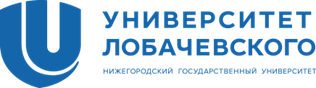 В Центр экспертизы иностранных документов об образовании и (или) квалификацииУМД ННГУ им. Н.И. ЛобачевскогоФИО обладателя иностранного образования и (или) иностранной квалификацииСтрана выдачи ИДОУстановление возможности обеспечения доступа обладателя иностранного образования и (или) иностранной квалификации с целью: получения образования в ННГУ по программе СПО; получения образования в ННГУ по программе бакалавриата; получения образования в ННГУ по программе специалитета; получения образования в ННГУ по программе магистратуры; получения образования в ННГУ по программе аспирантуры; получения образования в ННГУ по программе ДПО; осуществления в ННГУ профессиональной деятельности.Контактный телефон, e-mail заявителя / обладателя иностранного образования и (или) иностранной квалификации